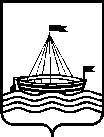 Департамент образования Администрации города ТюмениМуниципальное автономное дошкольное образовательное учреждение детский сад № 42 города Тюмени(МАДОУ д/с № 42 города Тюмени)План проведения физкультурно-оздоровительных мероприятий в рамках городской зимней «Недели здоровья» в период с 01.03.2021-07.03.2021№Наименование учрежденияНаименование мероприятияДата, время проведенияМесто проведения (объект, адрес)Планируемое количество участников1МАДОУ д/с № 42 города ТюмениТематические занятия «Здоровое питание»Спортивный досуг «Спорт-наша жизнь»01.03.2021, 09:00Спортивная площадка ул. Депутатская 129аСпортивный зал, ул. В. Бахарева, 534252МАДОУ д/с № 42 города ТюмениСпортивные игры на зимней прогулке: «Снеговик»«Два Мороза»«Снег кружится»
Спортивные игры «Здоровей-ка»01.03.2021, 09:30Спортивная площадка ул. Союзная 131Спортивный зал, ул. В. Бахарева, 532303МАДОУ д/с № 42 города ТюмениТематическое занятие «В стране здоровья»Тематическое мероприятие «В гостях у спортивных ёжиков»02.03.2021, 09:00Спортивная площадка ул. Союзная 131Спортивный зал, ул. В. Бахарева, 536304МАДОУ д/с № 42 города ТюмениСпортивное развлечение на улице «Футбол в валенках»Тематическое мероприятие «В гостях у ЗОЖика»02.03.2021, 09:35Спортивная площадка на ул. Депутатская 129аСпортивный зал, ул. В. Бахарева, 535305МАДОУ д/с № 42 города ТюмениОбщая утренняя зарядка на площадке детского сада «Нам совсем не холодно, мы зарядку делаем!»Тематическое занятие «Спортивные зверята»03.03.2021, 09:00Спортивная площадка на ул. Депутатская 129аСпортивный зал, ул. В. Бахарева, 537356МАДОУ д/с № 42 города ТюмениСпортивные развлечения на улице «Зимние веселые старты!»Веселые старты «Мы смелые, умелые, спортивные!»03.03.2021, 10:20Спортивная площадка на ул. Депутатская 129аСпортивный зал, ул. В. Бахарева, 533257МАДОУ д/с № 42 города ТюмениВыставка рисунков «Я люблю спорт»Мастер класс с педагогами и родителями воспитанников по скандинавской ходьбе05.03.2021, 13:30Спортивный зал, ул. В. Бахарева, 5Спортивная площадка ул. В. Бахарева, 530308МАДОУ д/с № 42 города ТюмениИгровая программа «Любимые игры наших дошколят»05.03.2021, 10:30Прогулочные участкиДепутатская 129а609МАДОУ д/с № 42 города ТюмениКвест программа для старших дошкольников«Путешествие в Лесное Королевство»05.03.2021, 10:30Прогулочные участкиДепутатская 129а10010МАДОУ д/с № 42 города ТюмениСпортивный досуг «Быстрые ловкие лисята»«Веселые лыжники»05.03.2021, 09:20Спортивный зал, ул. В. Бахарева, 5Спортивная площадка ул. В. Бахарева, 5252511МАДОУ д/с № 42 города ТюмениУтренние пробежки «Скандинавская ходьба так полезна всем с утра!»06.03.2021, 10.00Сквер «Комсомольский»20